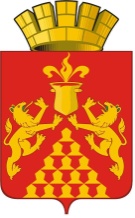 Дума  городского  округа  Красноуральскседьмого созываРЕШЕНИЕот  29 сентября 2017 года № 21город КрасноуральскОб утверждении порядка размещения сведений о доходах, расходах, об имуществе и обязательствах имущественного характера лицами, замещающими муниципальные должности в городском округе Красноуральск, на официальных сайтах органов местного самоуправления в информационно-телекоммуникационной сети «Интернет» и предоставления их для опубликования средствам массовой информацииВ соответствии с Федеральным законом от 25 декабря 2008 года № 273-ФЗ «О противодействии коррупции», Федеральным законом от 03 апреля 2017 года № 64-ФЗ «О внесении изменений в отдельные законодательные акты Российской Федерации в целях совершенствования государственной политики в области противодействия коррупции», в целях установления порядка публикации сведении, представленных лицами, замещающими муниципальные должности в городском округе Красноуральск, руководствуясь статьёй 23 Устава городского округа Красноуральск, Дума городского округа Красноуральск РЕШИЛА:Утвердить прилагаемый Порядок размещения сведений о доходах, расходах, об имуществе и обязательствах имущественного характера лицами, замещающими муниципальные должности в городском округе Красноуральск и членов их семей на официальных сайтах органов местного самоуправления городского округа Красноуральск и предоставления  их для опубликования средствам массовой информации.В целях размещения на официальных сайтах органов местного самоуправления городского округа Красноуральск в  телекоммуникационной сети «Интернет» сведений,  указанных в пункте 1 настоящего решения:лицо, замещающее муниципальную должность Главы городского округа Красноуральск одновременно с направлением Губернатору Свердловской области сведений о доходах, расходах, об имуществе и обязательствах имущественного характера о себе, своих супругов и несовершеннолетних детей,  в сроки и порядке установленные статьей 12-1 Закона Свердловской области «О противодействии коррупции в Свердловской области» обязано  предоставить указанные сведения в отдел по управлению делами администрации городского округа Красноуральск;лица, замещающие  муниципальные должности: председателя Думы городского округа Красноуральск, депутатов Думы городского округа Красноуральск, одновременно с направлением Губернатору Свердловской области сведений о доходах, расходах, об имуществе и обязательствах имущественного характера о себе, своих супругов и несовершеннолетних детей,  в сроки и порядке установленные статьей 12-1 Закона Свердловской области «О противодействии коррупции в Свердловской области» обязаны  предоставить указанные сведения в аппарат Думы городского округа Красноуральск.Настоящее решение вступает в силу со дня его официального опубликования.Опубликовать настоящее решение в газете «Красноуральский рабочий» и разместить на официальном сайте Думы городского округа Красноуральск в информационно-телекоммуникационной сети Интернет (www.dumakrur.ru).Контроль исполнения настоящего решения возложить на постоянную комиссию по законодательству и местному самоуправлению (Ю.А. Мурзаев).Председатель ДумыГородского округа Красноуральск                                                          А.В. МедведевИ.о. главыГородского округа Красноуральск                                                         С.Н. МакароваПриложение Утверждено решением Думы городского округа Красноуральскот  29  сентября 2017 года № 21ПОРЯДОКразмещения сведений о доходах, расходах, об имуществе и обязательствах имущественного характера лицами, замещающими муниципальные должности в городском округа Красноуральск и членов их семей на официальных сайтах органов местного самоуправления городского округа Красноуральск и предоставления их для опубликования средствам массовой информацииНастоящим порядком устанавливаются обязанности органов местного самоуправления городского округа Красноуральск, по размещению сведений о доходах, расходах, об имуществе и обязательствах имущественного характера лицами, замещающими муниципальные должности в Думе городского округа Красноуральск и администрации городского округа Красноуральск, их супругов и несовершеннолетних детей в информационно-телекоммуникационной сети «Интернет» на официальных сайтах этих органов (далее - официальные сайты).На официальных сайтах органов местного самоуправления городского округа Красноуральск размещаются следующие сведения о доходах, расходах, об имуществе и обязательствах имущественного характера лиц, замещающих муниципальные должности, замещение которых влечет за собой размещение таких сведений, а также сведений о доходах, расходах, об имуществе и обязательствах имущественного характера их супруг (супругов) и несовершеннолетних детей:перечень объектов недвижимого имущества, принадлежащих лицу, замещающему муниципальную должность, его супруге (супругу) и несовершеннолетним детям на праве собственности или находящихся в их пользовании, с указанием вида, площади и страны расположения каждого из таких объектов;перечень транспортных средств с указанием вида и марки, принадлежащих на праве собственности принадлежащих лицу, замещающему муниципальную должность, его супруге (супругу) и несовершеннолетним детям;декларированный годовой доход  лица замещающего муниципальную должность, его супруги (супруга) и несовершеннолетних детей;сведения об источниках получения средств, за счет которых совершены сделки по приобретению земельного участка, иного объекта недвижимого имущества, транспортного средства, ценных бумаг, долей участия, паев в уставных (складочных) капиталах организаций, если общая сумма таких сделок превышает общий доход лица замещающего муниципальную должность и его супруги (супруга) за три последних года, предшествующих отчетному периоду.В размещаемых на официальных сайтах сведениях о доходах, расходах, об имуществе и обязательствах имущественного характера запрещается указывать:иные сведения (кроме указанных в пункте 2 настоящего порядка) о доходах лица замещающего муниципальную должность, его супруги (супруга) и несовершеннолетних детей, об имуществе, принадлежащем на праве собственности названным лицам, и об их обязательствах имущественного характера;персональные данные супруги (супруга), детей и иных членов семьи лица замещающего муниципальную должность,данные, позволяющие определить место жительства, почтовый адрес, телефон и иные индивидуальные средства коммуникации лица замещающего муниципальную должность, его супруги (супруга), детей и иных членов семьи;данные, позволяющие определить местонахождение объектов недвижимого имущества, принадлежащих лицу, замещающему муниципальную должность, его супруге (супругу), детям, иным членам семьи на праве собственности или находящихся в их пользовании;информацию, отнесенную к государственной тайне или являющуюся конфиденциальной.Сведения о доходах, расходах, об имуществе и обязательствах имущественного характера, указанные в пункте 2 настоящего порядка, за весь период замещения лицом муниципальных должность, замещение которых влечет за собой размещение его сведений о доходах, расходах, об имуществе и обязательствах имущественного характера, а также сведения о доходах, расходах, об имуществе и обязательствах имущественного характера его супруги (супруга) и несовершеннолетних детей находятся на официальном сайте того органа, в котором лицо замещает муниципальную  должность, и ежегодно обновляются в течение 14 рабочих дней со дня истечения срока, установленного для их подачи.Размещение на официальных сайтах сведений о доходах, расходах, об имуществе и обязательствах имущественного характера, указанных в пункте 2 настоящего порядка:представленных Главой городского округа Красноуральск, обеспечивается специалистами отдела по управлению делами администрации городского округа Красноуральск;представленных председателем Думы городского округа Красноуральск, депутатами Думы городского округа Красноуральск обеспечивается специалистами аппарата Думы городского округа Красноуральск.Специалисты отдела по управлению делами администрации городского округа Красноуральск, аппарата Думы городского округа Красноуральск:в течение трех рабочих дней со дня поступления запроса от общероссийского средства массовой информации сообщают о нем лицу, замещающему муниципальную должность, в отношении которого поступил запрос;в течение семи рабочих дней со дня поступления запроса от общероссийского средства массовой информации обеспечивают предоставление ему сведений, указанных в пункте 2 настоящего порядка, в том случае, если запрашиваемые сведения отсутствуют на официальном сайте.Специалисты отдела по управлению делами администрации городского округа Красноуральск, аппарата Думы городского округа Красноуральск обеспечивающие размещение сведений о доходах, расходах, об имуществе и обязательствах имущественного характера на официальных сайтах и их представление общероссийским средствам массовой информации для опубликования, несут в соответствии с законодательством Российской Федерации ответственность за несоблюдение настоящего порядка, а также за разглашение сведений, отнесенных к государственной тайне или являющихся конфиденциальными.